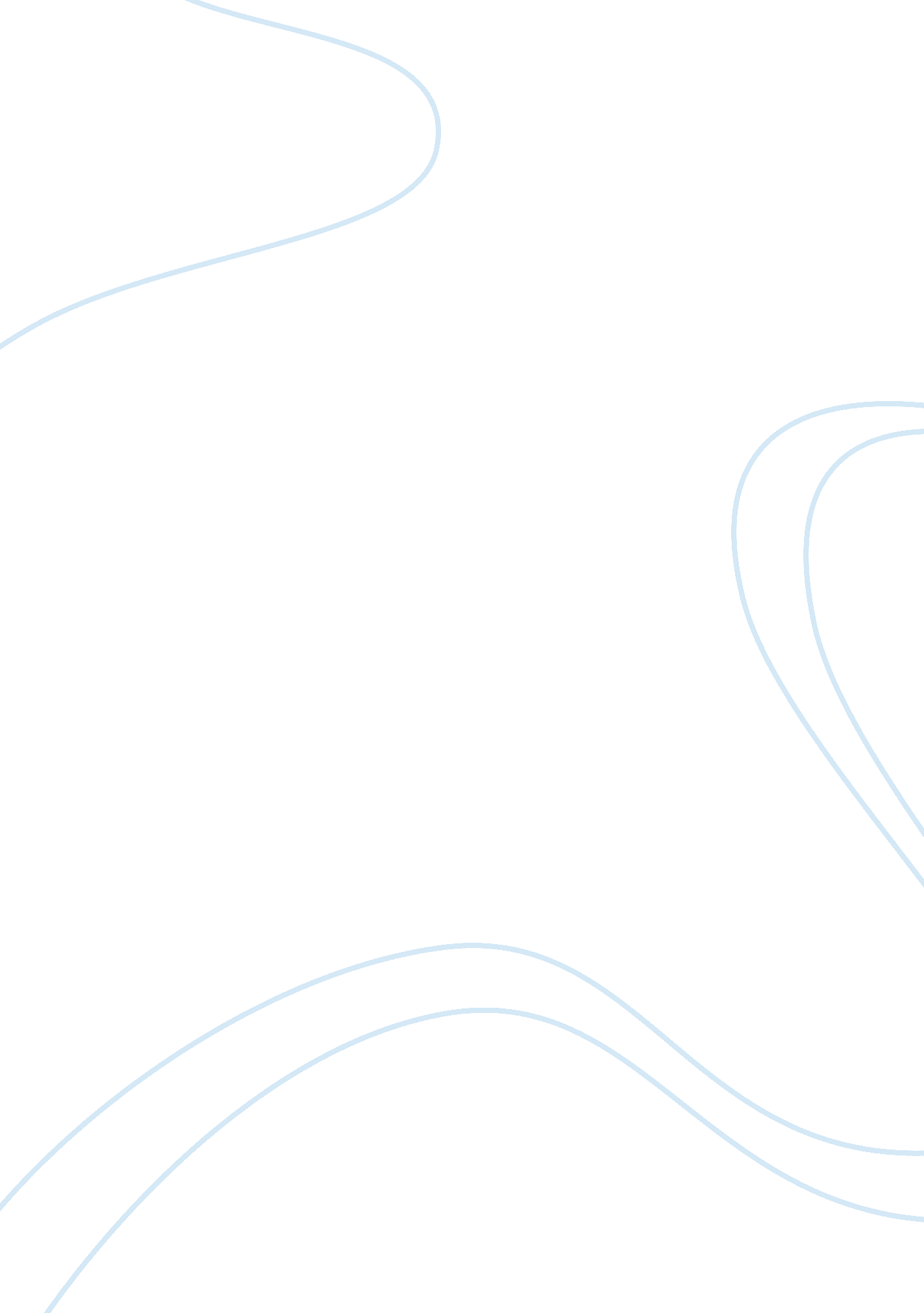 Current eventsLaw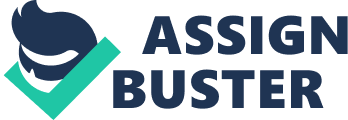 Current Events: “ Fla serial killer executed for girls 1983 death” “ Fla serial killer executed for girls 1983 death” 
The article published by the Associated Press on the 12th of April, 2012 entitled “ Fla serial killer executed for girls 1983 death” and accessed online through the Fox News proffered the final outcome of justice served for the family of a 17-year-old teenager named Lynn Elliott who was raped and gunned to death by David Alan Gore. Gore, already 58 years of age, was reportedly put to death through lethal injection on the said date at exactly 6: 19 am at the Florida State Prison. He was likewise reported to have killed a total of six women, four of which were teenagers at the time. The report likewise revealed that Gore sought forgiveness from the Elliot family and also narrated the violent incidents surrounding the murders. 
One strongly believes that capital punishment served in this situation provide increasing evidence for debating on its continued enforcement. The family of Lynn Elliott, in this case, has indicated looking forward to seeing Gore die, as the form of justice being served for murdering their daughter. Other relatives of the girls who were raped and murdered by Gore likewise expressed the same support. However, other civil rights groups have advocated for the abolition of capital punishment. The article effectively narrated events that provided justified rationales for murdered victims’ support to enforce capital punishment for the convicted criminals who were found to violate and strip the rights of their victims to have enjoyed a productive life. As disclosed, “ family members of the victim watched as the drugs began flowing but made no immediate statement as they left after the execution was carried out” (Associated Press, 2012, par. 6). Awaiting for justice to be served was their ultimate goal. 
Reference 
Associated Press. (2012, April 12). Fla serial killer executed for girls 1983 death. Retrieved April 12, 2012, from foxnews. com: http://www. foxnews. com/us/2012/04/12/fla-killer-gore-set-to-die-by-lethal-injection/? intcmp= trending 